第43回岡山県中学校駅伝大会　女子2.1kmコース図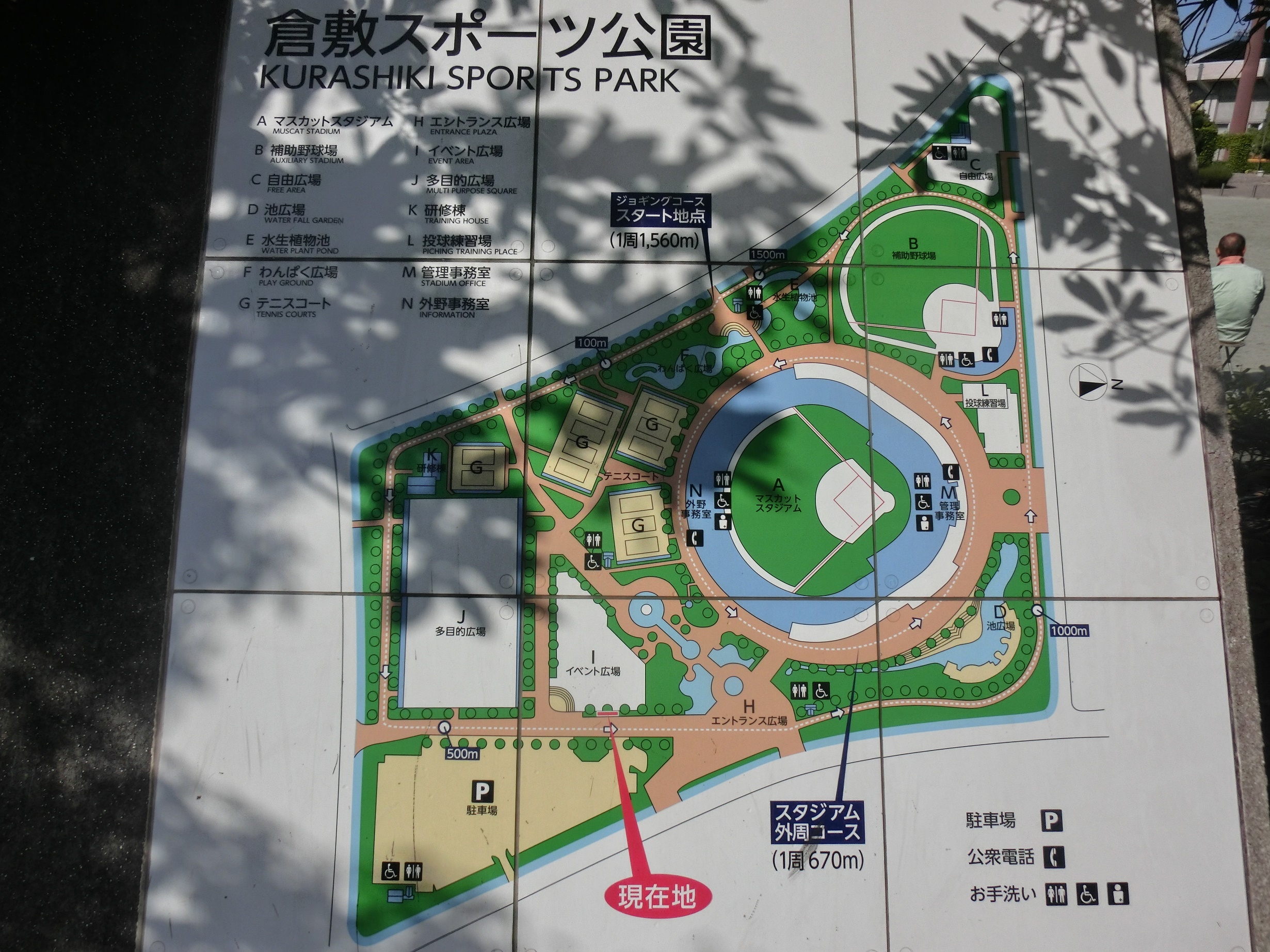 今年度は、上の図のように女子2区以降走ります。例年のコースと1周目2周目が逆になっていますので、気をつけてください。また、中継所も女子3区以降は上図のように、中継所②の場所となります。女子5区は、中継所②でたすきをもらい、橋を渡って、例年の5区コースに入っていきます。